О подготовке проекта генерального плана Цивильского муниципального округа Чувашской Республики В соответствии со статьей 24 Градостроительного кодекса Российской Федерации, Федеральным законом от 6 октября 2003 г. № 131-ФЗ «Об общих принципах организации местного самоуправления в Российской Федерации», Уставом Цивильского муниципального округа Чувашской Республики, ПОСТАНОВЛЯЮ:1. Приступить к подготовке проекта генерального плана Цивильского муниципального округа Чувашской Республики.2. Назначить первого заместителя главы администрации  - начальника Управления по благоустройству и развитию территорий администрации Цивильского муниципального округа    Яковлеву Л.П. лицом, ответственным за исполнение настоящего постановления.3. Настоящее постановление вступает в силу после его официального опубликования (обнародования).ЧĂВАШ РЕСПУБЛИКИ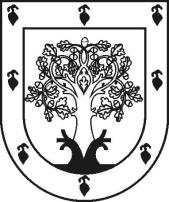 ЧУВАШСКАЯ РЕСПУБЛИКАÇĚРПӲМУНИЦИПАЛЛĂ ОКРУГĔНПУҪЛĂХḔЙЫШĂНУ2023 ç. ака уйăхĕн 19-мӗшӗ 3 №Çěрпÿ хулиГЛАВА ЦИВИЛЬСКОГО МУНИЦИПАЛЬНОГО ОКРУГАПОСТАНОВЛЕНИЕ19 апреля 2023 г. № 3город ЦивильскГлава Цивильскогомуниципального округа                                                                                           А.В. Иванов